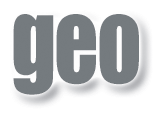 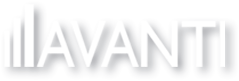 117312, г.Москва, ул.Вавилова, дом 9А, стр.21тел:(495) 662 06 28, (495) 662 06 29Договор		          на гарантийный ремонт и сервисное обслуживание оборудования			Москва									                                                      2014г.Общество с ограниченной ответственностью «А-СЕРВИС» г. Москва, именуемое в дальнейшем Исполнитель, в лице менеджера ______________________,  действующего на основании доверенности от___________________ с одной стороны, и _______________________________, именуемый в дальнейшем Заказчик, с другой стороны, а вместе именуемые Стороны, заключили настоящий договор о следующем:1. Предмет договора1.1.	Исполнитель обязуется выполнить комплекс работ по гарантийному ремонту и сервисному обслуживанию автоматической системы подачи воды из скважины. 1.2.        В сервисное обслуживание автоматической системы подачи воды из скважины входит:               а) Визуальный осмотр и проверка работоспособности оборудования.               б)  Проверка давления воздуха в гидропневмобаке (при необходимости подкачка)               в) Осмотр соединений трубопроводов.                г) Проверка зажимов клемм на электрооборудовании  	 д) Проверка диапазона работы реле давления.2. Права и обязанности Сторон2.1.	Права Заказчика:            2.1.1.	Контролировать качество и ход работ, выполняемых Исполнителем, не вмешиваясь в его деятельность.2.2.	Заказчик обязан:              2.2.1.    Строго соблюдать все инструкции, переданные ему Исполнителем по правилам пользования и эксплуатации Оборудования.	2.2.2.	Не препятствовать выполнению работ Исполнителем.2.3. Права Исполнителя:           2.3.1.      Отказаться от обязанностей по обслуживанию Оборудования в случае ненадлежащей эксплуатации Оборудования Заказчиком или третьими лицами и возникновения повреждений Оборудования, связанных с неправильной эксплуатацией.2.4. Исполнитель обязан:              2.4.1.	Не реже 2-х раз в год проводить профилактические работы на Оборудовании Заказчика                            Факт осуществления обслуживания должен фиксироваться в «Журнале учета», и зафиксирован подписями представителей Исполнителя и Заказчика.	2.4.2.	В течение 48-ми часов (в зависимости от характера неисправности) с момента поступления заявки от Заказчика направить обслуживающий персонал на место нахождения установленного Оборудования для устранения возникшей неисправности или проведения наладочных работ.			                      3.Условия обслуживания3.1 Установленное Оборудование имеет гарантийные сроки в соответствии с гарантийным талоном Поставщика или завода – изготовителя.3.2 Гарантийный ремонт осуществляется на основании Акта о причинах неисправности. Акт о причинах неисправности составляется на месте. В случае отсутствия Заказчика Акт о причинах неисправности составляется в одностороннем порядке.3.3 В том случае, если неисправности в работе Оборудования являются неисправностями гарантийного характера, и это подтверждено Актом о причинах неисправности, Исполнитель берет на себя все расходы, связанные с их устранением.3.4 Работы, проводимые при возникновении неисправностей или выходе из строя Оборудования в течение гарантийного срока по следующим  причинам:          - несоблюдение руководства по эксплуатации          - вмешательство в работу Оборудования постороннего лица          - самостоятельные действия Заказчика по регулировке или ремонту Оборудования, не оговоренные в инструкции            по эксплуатации           - сбои в электроснабжении, отклонения напряжения в электросети более чем на 10% от номинального значения               (220 или 380 В) оплачиваются Заказчиком, помимо абонементной платы за сервисное обслуживание в соответствии с выставленными ему счетами по расценкам Исполнителя.	              4. Стоимость работ и порядок расчетов4.1.	Абонементная плата на сервисное обслуживание на срок с ______________ по _____________ составляет ____________ руб.4.2.	Стоимость внепланового (аварийного) вызова бригады наладчиков для устранения возникших неполадок не гарантийного характера составляет __________ руб.5. Форс-мажор5.1.	Стороны освобождаются от ответственности при полном или частичном неисполнении обязательств по настоящему договору, если неисполнение явилось следствием обстоятельств непреодолимой силы, таких как: пожар, наводнение, землетрясение, забастовки в регионе или отрасли, военные действия, акты органов государственной власти и управления, а также изменений в законодательстве, применяющем обратную силу.5.2.	Сторона, у которой возникла невозможность исполнения обязательств по настоящему договору, обязана немедленно письменно (по телеграфу, факсу, телексу) известить другую сторону о наступлении указанных выше обстоятельств.5.3.	Надлежащим подтверждением наличия обстоятельств непреодолимой силы и их продолжительности будут служить справки, выдаваемые представителями органов власти и местного самоуправления региона Заказчика или Исполнителя.5.4.	После получения надлежащего извещения Стороны должны решить вопрос о переносе сроков исполнения взаимных обязательств на время действия форс-мажорных обстоятельств.6. Споры и разногласия по договору8.1.	Все споры и разногласия по договору разрешаются соглашением Сторон, при отсутствии соглашения, в порядке, установленном законодательством РФ.7. Юридические адреса, платежные реквизиты и подписи СторонИСПОЛНИТЕЛЬ  ООО « А-СЕРВИС »Юридический адрес:117312      Москва, ул. Вавилова, д.9А, стр.21тел:(495) 662 06 28, (495) 662 06 29ИНН 7736670825БИК 044525700КПП 773601001Р./сч: 40702810900001458239К/сч: 30101810200000000700« Райффайзенбанк» (ЗАО), г. Москва___________________подпись/расшифровка М.П.ЗАКАЗЧИК  Адрес: Адрес  проведения работ:ИННКППБанковские реквизиты:р./сч:БИКкорсчет:Банк:Тел./факс ___________________подпись/расшифровкаМ.П.